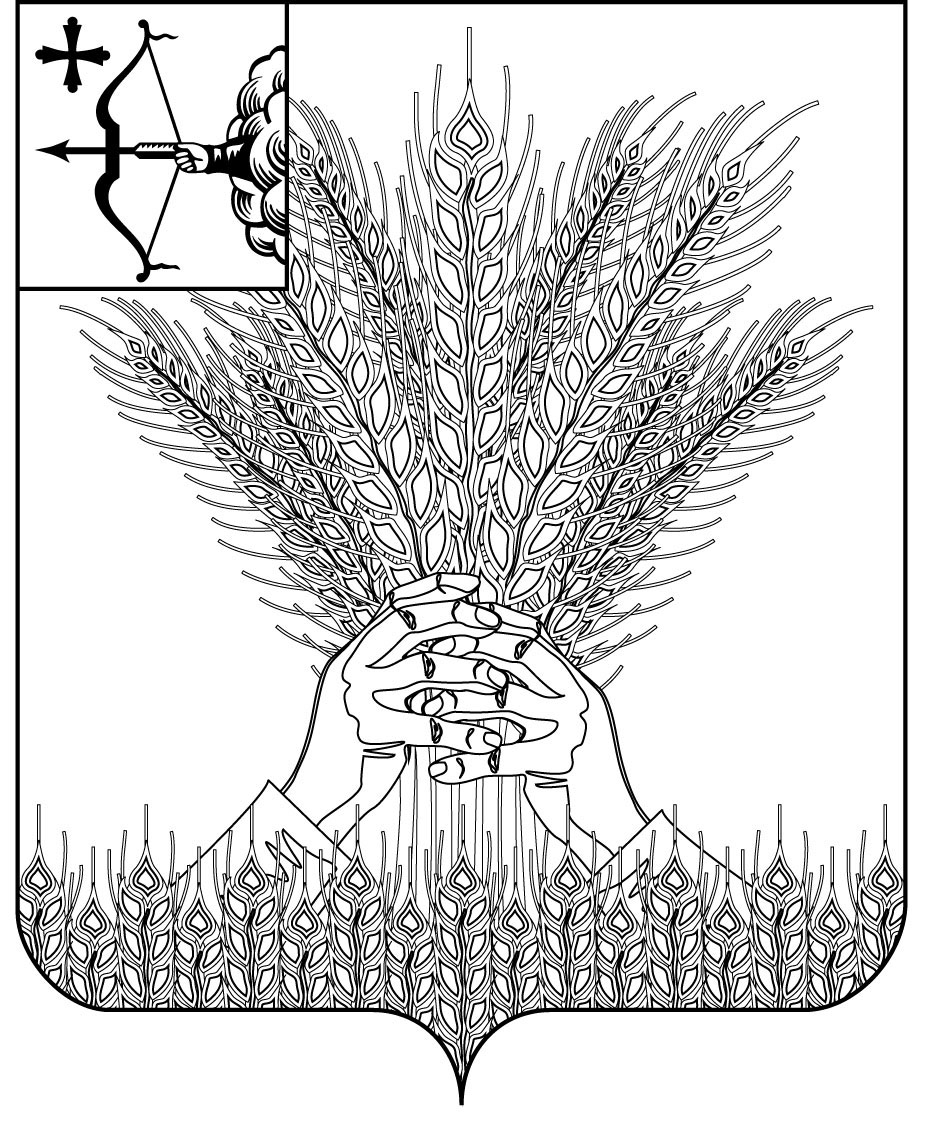 РОССИЙСКАЯ ФЕДЕРАЦИЯДУМА КИКНУРСКОГО МУНИЦИПАЛЬНОГО ОКРУГА КИРОВСКОЙ ОБЛАСТИпервого созываРЕШЕНИЕОб утверждении Положения о порядке регистрации уставатерриториального общественного самоуправления иведения реестра территориального общественного самоуправления в муниципальном образовании Кикнурский муниципальный округ Кировской областиВ соответствии со статьёй 27 Федерального закона от 06.10.2003 № 131-ФЗ «Об общих принципах организации местного самоуправления в Российской Федерации», Уставом муниципального образования Кикнурский муниципальный округ Кировской области, Дума Кикнурского муниципального округа РЕШИЛА:1. Утвердить Положение о порядке регистрации устава территориального общественного самоуправления и ведения реестра территориального общественного самоуправления в муниципальном образовании Кикнурский муниципальный округ Кировской области, согласно приложению.2. Настоящее решение подлежит опубликованию в Сборнике муниципальных правовых актов органов местного самоуправления муниципального образования Кикнурский муниципальный округ Кировской области.3. Настоящее решение вступает в силу со дня его официального опубликования.Председатель Думы Кикнурского муниципального округа    В.Н. СычевГлава Кикнурскогомуниципального округа      С.Ю. ГалкинПриложение УТВЕРЖДЕНОрешением Думы Кикнурского муниципального округа от   10.06.2021   № 11-123 ПОЛОЖЕНИЕо территориальном общественном самоуправлениив муниципальном образовании Кикнурский муниципальный округ Кировской области1. Общие положенияНастоящее Положение в соответствии с Федеральным законом от 06.10.2003 № 131-ФЗ «Об общих принципах организации местного самоуправления в Российской Федерации», Уставом муниципального образования Кикнурский муниципальный округ Кировской области регулирует отношения, возникающие в связи с регистрацией устава территориального общественного самоуправления муниципального образования Кикнурский муниципальный округ Кировской области, внесением в него изменений и дополнений, а также в связи с ведением реестра, содержащего сведения и документы о территориальном общественном самоуправлении, сведения о прекращении его деятельности (далее – реестра ТОС).Порядок регистрации устава территориальногообщественного самоуправления2.1. Органом местного самоуправления, осуществляющим регистрацию устава территориального общественного самоуправления муниципального образования Кикнурский муниципальный округ, является администрация муниципального образования Кикнурский муниципальный округ (далее – регистрирующий орган) в порядке, определённом настоящим Положением.2.2. Для регистрации Устава территориального общественного самоуправления в регистрирующий орган предоставляются следующие документы:2.2.1. Заявление в письменной форме согласно Приложению № 1 к настоящему Положению.2.2.2. Протокол учредительного собрания, конференции, содержащий решение о создании территориального общественного самоуправления согласно Приложению № 2 к настоящему Положению).2.2.3. Прошнурованный, пронумерованный Устав территориального общественного самоуправления в двух экземплярах.2.2.4. Копия решения представительного органа муниципального образования Кикнурский муниципальный округ (далее – Дума Кикнурского муниципального округа) об установлении границ территории, на которой осуществляется территориальное общественное самоуправление.2.3. Заявление, указанное в пункте 2.2.1 настоящего Положения, заверяется подписью председателя учредительного собрания, конференции.2.4. Документы представляются в регистрирующий орган непосредственно председателем учредительного собрания, конференции.2.5. Датой представления документов является день их получения регистрирующим органом.2.6. На копии заявления ставится отметка о получении документов с указанием их перечня и даты получения.2.7. Регистрирующий орган не вправе требовать представление других документов, кроме документов, установленных настоящим Положением.2.8. Регистрирующий орган, в течение 15 дней со дня представления полного пакета документов принимает решение о регистрации устава территориального общественного самоуправления либо отказывает в регистрации данного устава.2.9. Регистрирующий орган принимает решение об отказе в регистрации в случаях:2.9.1. Непредставления в регистрирующий орган документов, определённых настоящим Положением.2.9.2 Несоответствия устава территориального общественного самоуправления, иных документов, представленных на регистрацию, требованиям законодательства.2.10. В случае отказа в регистрации устава территориального общественного самоуправления регистрирующий орган в течение 10 дней со дня принятия соответствующего решения об отказе в регистрации устава возвращает документы заявителю с обязательным мотивированным объяснением в письменной форме причин такого отказа.Отказ в регистрации устава территориального общественного самоуправления может быть обжалован в судебных органах в порядке соответствующей подсудности.2.11. Распоряжение о регистрации устава территориального общественного самоуправления издается в течение 10 дней со дня принятия регистрирующим органом решения о регистрации такого устава и является основанием для внесения соответствующей записи в реестр территориального общественного самоуправления.2.12. Территориальное общественное самоуправление считается утверждённым с момента регистрации его устава регистрирующим органом. Моментом регистрации признается внесение регистрирующим органом соответствующей записи в реестр территориального общественного самоуправления.2.13. Регистрирующий орган не позднее 10 дней с момента регистрации извещает заявителя о факте внесения соответствующей записи в реестр территориального общественного самоуправления и представляет Свидетельство о регистрации территориального общественного самоуправления согласно Приложению № 3 к настоящему Положению).2.14. Территориальное общественное самоуправление в соответствии с его уставом может являться юридическим лицом и подлежит государственной регистрации в организационно-правовой форме некоммерческой организации в порядке, установленном законодательством.Регистрация изменений и дополнений,вносимых в устав территориального общественного самоуправленияДля регистрации изменений и дополнений, вносимых в устав территориального общественного самоуправления, в регистрирующий орган представляются:Заявление о внесении изменений и дополнений в устав, заверенное подписью председателя учредительного собрания, конференции.Решение собрания, конференции о внесении изменений и дополнений в устав территориального общественного самоуправления.Изменения и дополнения, вносимые в устав территориального общественного самоуправления.Реестр территориального общественногосамоуправленияРеестр территориального общественного самоуправления (Приложение № 4 к настоящему Положению) содержит следующие сведения и документы:Дата регистрации устава территориального общественного самоуправления и внесения изменений и дополнений в данный устав.Полное (и если имеется сокращённое) наименование территориального общественного самоуправления.Адрес (место нахождения) исполнительного органа территориального общественного самоуправления.О наличии статуса юридического лица у территориального общественного самоуправления в виде копии свидетельства о государственной регистрации юридического лица.Фамилия, имя, отчество, паспортные данные, должность лица, имеющего право без доверенности действовать от имени территориального общественного самоуправления. Ведение и хранение реестра территориального общественного самоуправления осуществляется регистрирующим органом.Регистрация прекращения деятельности территориального общественного самоуправленияВ случае принятия собранием, конференцией решения о прекращении осуществления деятельности территориального общественного самоуправления исполнительный орган территориального общественного самоуправления обязан в течение 10 дней в письменной форме уведомить об этом регистрирующий орган с приложением соответствующего решения.На основании представленных документов регистрирующий орган не позднее 10 дней со дня получения письменного уведомления вносит в реестр территориального общественного самоуправления запись о прекращении территориальным общественным самоуправлением своей деятельности.С момента внесения такой записи территориальное общественное самоуправление считается прекратившим свою деятельность.________________Заявление______________________________________________________________(фамилия, имя, отчество, адрес места жительства, контактные телефоны председателя учредительного ____________________________________________________________________________________________собрания (конференции)в соответствии со статьей 27 Федерального закона от 06.10.2003 № 131-ФЗ «Об общих принципах организации местного самоуправления в Российской Федерации» представляет документы на регистрацию Устава территориального общественного самоуправления «____________________________________»                            (наименование ТОС)Дата создания на учредительном собрании (конференции) __________________.Название и место нахождения исполнительного органа территориального общественного самоуправления _____________________________________                                                                          (название, почтовый адрес, телефон)«_____» ________________20___ года	____________________             ______________________	              (Ф.И.О.)	(подпись)______________________ПРИМЕРНАЯ ФОРМАпротокола учредительного собрания (конференции)территориального общественного самоуправления«____» _____________20___года                  Муниципальное образование                                                                      Кикнурский муниципальный округ                                                                                    Кировской области	ул. _______________________, д. ______Всего жителей соответствующей территории ______чел.Присутствуют __________чел.Сведения о регистрации участников собрания (делегатов конференции) прилагаются.СЛУШАЛИ:_______________________, который открыл учредительное собрание (конференцию) и предложил следующую повестку дня:Об избрании председателя и секретаря учредительного собрания (конференции).Об организации территориального общественного самоуправления.О наименовании территориального общественного самоуправления.Об утверждении Устава территориального общественного самоуправления.Об основных направлениях деятельности территориального общественного самоуправления.Об избрании Совета (комитета, иного органа) территориального общественного самоуправления.Об избрании председателя Совета (комитета, иного органа) территориального общественного самоуправления.Об избрании контрольно-ревизионной комиссии территориального общественного самоуправления (для юридических лиц).Голосовали ______чел.,из них: «за» - _________; «против» - _______; «воздержались» -_________.Повестка дня принимается.По первому вопросу СЛУШАЛИ:_______________, который предложил избрать председателем учредительного собрания (конференции) ___________, секретарём учредительного собрания (конференции) __________.РЕШИЛИ:Избрать председателем учредительного собрания (конференции) _____________, секретарём учредительного собрания (конференции) ____________________.Голосовали ______чел.,из них: «за» - __________; «против» - ________; «воздержались» -____________.Решение принято.По второму вопросуСЛУШАЛИ: ____________________, который проинформировал собравшихся об инициативе граждан по организации территориального общественного самоуправления и решении представительного органа муниципального образования, определившем границы территории, на которой будет осуществляться территориальное общественное самоуправление.Учитывая сказанное и руководствуясь Федеральным законом от 06.10.2003 № 131-ФЗ «Об общих принципах организации местного самоуправления в Российской Федерации», докладчик предложил создать территориальное общественное самоуправление для осуществления его деятельности на установленной территории.РЕШИЛИ:Создать территориальное общественное самоуправление.Голосовали ______чел.,из них: «за» - ___________; «против» - _________; «воздержались» -____________.Решение принято.По третьему вопросуСЛУШАЛИ: ________________, который предложил утвердить территориальному общественному самоуправлению наименование: «_______________».РЕШИЛИ:Утвердить наименование: «__________________».Голосовали ______чел.,из них: «за» - __________; «против» - ________; «воздержались» -____________.Решение принято.По четвертому вопросу СЛУШАЛИ:________________, который предложил утвердить проект Устава территориального общественного самоуправления.РЕШИЛИ:Утвердить Устав территориального общественного самоуправления.Голосовали ______чел.,из них: «за» - __________; «против» - ________; «воздержались» -____________.Решение принято.По пятому вопросуСЛУШАЛИ: _____________, который предложил утвердить следующие основные направления деятельности территориального общественного самоуправления:РЕШИЛИ:Утвердить предложенные основные направления деятельности территориального общественного самоуправления:Голосовали ______чел.,из них: «за» - __________; «против» - ________; «воздержались» -____________.Решение принято.По шестому вопросуСЛУШАЛИ: ______________, который предложил в соответствии с утверждённым Уставом, избрать Совет (комитет, иной орган) территориального общественного самоуправления в следующем составе:_____________________________________________________________________________________________________________________________________________РЕШИЛИ:Избрать Совет (комитет, иной орган) территориального общественного самоуправления в предложенном составе.Голосовали ______чел.,из них: «за» - __________; «против» - ________; «воздержались» -____________.Решение принято.По седьмому вопросуСЛУШАЛИ: _________________, который предложил избрать председателем Совета территориального общественного самоуправления.РЕШИЛИ:Избрать председателем Совета территориального общественного самоуправления.Голосовали ______чел.,из них: «за» - __________; «против» - _________; «воздержались» -___________.Решение принято.По восьмому вопросуСЛУШАЛИ: _________, который предложил избрать контрольно-ревизионную комиссию территориального общественного самоуправления в следующем составе:______________________________________________________________________________РЕШИЛИ: Избрать контрольно-ревизионную комиссию территориального общественного самоуправления в предложенном составе.Голосовали ______чел.,из них: «за» - __________; «против» - _________; «воздержались» -___________.Решение принято.Председатель учредительногособрания (конференции)            ______________       _________________Секретарь учредительногособрания (конференции)           ______________       ________________«____» _______________20___года________________ПРИМЕРНАЯ ФОРМАсвидетельства о регистрациитерриториального общественного самоуправленияАДМИНИСТРАЦИЯ  МУНИЦИПАЛЬНОГО ОБРАЗОВАНИЯКИКНУРСКИЙ МУНИЦИПАЛЬНЫЙ ОКРУГ
 КИРОВСКОЙ ОБЛАСТИСВИДЕТЕЛЬСТВОо регистрации территориального общественного самоуправления__________________________________________________________________(полное (и если имеется сокращённое) наименование территориального общественного самоуправления)«________»     _______________________20_____года № ____________________выдано на основании распоряжения администрации муниципального образования Кикнурский муниципальный округ Кировской области от ________________ № _______.Глава Кикнурскогомуниципального округа  ___________      ______________М.П.________________ПРИМЕРНАЯ ФОРМАреестра территориального общественного самоуправлениямуниципального образования Кикнурский муниципальный округКировской области_______________10.06.2021№11-123пгт Кикнурпгт Кикнурпгт Кикнурпгт КикнурПриложение № 1к Положению о порядке регистрации устава территориального общественного самоуправления и ведения реестра территориального общественного самоуправленияПриложение № 2к Положению о порядке регистрации устава территориального общественного самоуправления и ведения реестра территориального общественного самоуправленияПриложение № 3к Положению о порядке регистрации устава территориального общественного самоуправления и ведения реестра территориального общественного самоуправленияПриложение № 4к Положению о порядке регистрации устава территориального общественного самоуправления и ведения реестра территориального общественного самоуправления№ п/пДата регистрации Устава ТОС и внесения изменений и дополнений в Устав ТОСНаименование ТОС (полное и сокращенное)Место нахождения исполнительного органа ТОСФ.И.О. паспортные данные, должность лица, уполномоченного действовать от имени ТОССведения о статусе юридического лица (наличие, отсутствие)Иные сведения (в том числе прекращении деятельности ТОС)